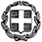 Βαθμός Ασφαλείας:Να διατηρηθεί μέχρι:Βαθ. Προτεραιότητας: Αθήνα,           30-03-2015Αρ. Πρωτ.         51293/Δ2ΠΡΟΣ: ΚΟΙΝ.:ΘΕΜΑ: Θερινό Πανεπιστήμιο 2015Σας γνωστοποιούμε ότι το Πανεπιστήμιο Ιωαννίνων και η Ένωση Ευρωπαίων Δημοσιογράφων διοργανώνουν Θερινό Πανεπιστήμιο 2015 με τίτλο: «Η Ελλάδα σήμερα: Γλώσσα, Πολιτισμός και Μέσα Μαζικής Επικοινωνίας».Η ακαδημαϊκή δράση θα πραγματοποιηθεί στην Άνδρο,από τις 5 έως τις 12 Ιουλίου 2015 και από τις 12 έως τις 19 Ιουλίου 2015.και μπορούν να την παρακολουθήσουν εκπαιδευτικοί Π/θμιας και Δ/θμιας Εκπ/σης, χωρίς δαπάνη για το δημόσιο.Για περισσότερες πληροφορίες οι ενδιαφερόμενοι μπορούν να επισκέπτονται την ιστοσελίδα http://summerschool2015.ac.uoi.gr/ .Εσωτ. ΔιανομήΔ/νση Σπουδών, Προγρ/των & Οργάνωσης Π.Ε. Τμ. Α΄Δ/νση Σπουδών, Προγρ/των & Οργάνωσης Δ.Ε. Τμ. Α΄  